 If you are interested in volunteering please complete this form, 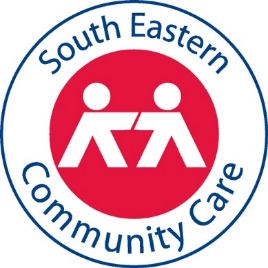 Come by SEC Care to leave your form or email to mail@secommunitycare.com.au Please bring “Proof of Identity”, current Police Check and Working with Vulnerable People card with you at the time of your interview	VOLUNTEER APPLICATIONAPPLICANT DETAILS APPLICANT DETAILS APPLICANT DETAILS APPLICANT DETAILS Date of Application       /        /TitleGender	Male 	Female	OtherAboriginalTorres Strait IslanderUnknown SurnameFirst Name AddressStatePostcodeDate of Birth       /        /Country of BirthHome PhoneMobile PhoneE-mail AddressEmergency Contact Details Emergency Contact Details Emergency Contact Details Emergency Contact Details Name 1Telephone RelationshipName 2Telephone RelationshipDo you hold a current valid driver licence	Yes	 NoCurrent Working with Vulnerable People Card	Yes		NoCurrent Police Check 	Yes	    NoVolunteer role preferred	Social Programs		Community                                                            TransportOccupational BackgroundAre you Currently employedIf yes name your employerInterests / HobbiesIs English your first language	Yes	NoDetails of other languages you speak, if anyHow did you hear about this volunteering opportunityPrevious volunteering experience Reasons for your interest in volunteering with SEC CareVOLUNTEER APPLICATIONAVAILABILITYAVAILABILITYAVAILABILITYAVAILABILITYAVAILABILITYAVAILABILITYDate you are available fromDate you are available fromDate you are available from                 /         /                        /         /                        /         /       On what basis are you available On what basis are you available On what basis are you available WeeklyFortnightlyMonthlyWeeklyFortnightlyMonthlyWeeklyFortnightlyMonthlyTick the appropriate box to indicate your availability during the weekTick the appropriate box to indicate your availability during the weekTick the appropriate box to indicate your availability during the weekTick the appropriate box to indicate your availability during the weekTick the appropriate box to indicate your availability during the weekTick the appropriate box to indicate your availability during the weekMondayTuesdayWednesdayThursday FridayMorningAfternoonAll Day REFEREESPlease provide details of two referees that you consent for us to contactREFEREESPlease provide details of two referees that you consent for us to contactREFEREESPlease provide details of two referees that you consent for us to contactREFEREESPlease provide details of two referees that you consent for us to contactNameNameRelationshipRelationshipPhone No(s)Phone No(s)DECLARATION OF ACCURACY OF IMFORMATION GIVENDECLARATION OF ACCURACY OF IMFORMATION GIVENDECLARATION OF ACCURACY OF IMFORMATION GIVENDECLARATION OF ACCURACY OF IMFORMATION GIVENI confirm that the information provided in this application is, to the best of my knowledge, true and complete. I understand that I will be required to read and sign formal documents should I be offered a volunteering opportunity at SEC Care I confirm that the information provided in this application is, to the best of my knowledge, true and complete. I understand that I will be required to read and sign formal documents should I be offered a volunteering opportunity at SEC Care I confirm that the information provided in this application is, to the best of my knowledge, true and complete. I understand that I will be required to read and sign formal documents should I be offered a volunteering opportunity at SEC Care I confirm that the information provided in this application is, to the best of my knowledge, true and complete. I understand that I will be required to read and sign formal documents should I be offered a volunteering opportunity at SEC Care DECLARATION OF CONFIDENTIALITYDECLARATION OF CONFIDENTIALITYDECLARATION OF CONFIDENTIALITYDECLARATION OF CONFIDENTIALITYAll personal information gained in regard to a SEC Care client and their family/friends will remain between me, the client and/or family/friends and the organisation to which I am attached for the duration of my volunteering period and any time thereafterAll personal information gained in regard to a SEC Care client and their family/friends will remain between me, the client and/or family/friends and the organisation to which I am attached for the duration of my volunteering period and any time thereafterAll personal information gained in regard to a SEC Care client and their family/friends will remain between me, the client and/or family/friends and the organisation to which I am attached for the duration of my volunteering period and any time thereafterAll personal information gained in regard to a SEC Care client and their family/friends will remain between me, the client and/or family/friends and the organisation to which I am attached for the duration of my volunteering period and any time thereafterApplicant SignatureDate    /     /Applicant Print NameDate  /      / 